MANUSCRIPT TITLE(MANUSCRIPT TITLE SHOULD BE PREPARED WITH WITH TIMES NEW ROMAN, 18)M. E. Aköza,b,*, S. Kola, M. Sezera, Z. B. Bahşi Oralc and A. Y. Orala (Authors should use the first and the middle initials of the authors’ names with Times New Roman, 14)aGebze Technical University, Department of Materials Science and Engineering, Kocaeli, Turkey bAtasehir Adiguzel Vocational School, Program of Opticinary, Istanbul, TurkeycGebze Technical University, Department of Environmental Engineering, Kocaeli, Turkey(Affiliations should be named as a, b, c… with Times New Roman, Italic, 10)* Corresponding author:akoz@gtu.edu.tr (Only corresponding author’s e-mail address should be written with Times New Roman, Italic, 10)Abstract. Abstract text abstract text abstract text abstract text abstract text abstract text abstract text abstract text abstract text abstract text abstract text abstract text abstract text abstract text abstract text abstract text abstract text abstract text abstract text abstract text abstract text abstract text abstract text abstract text abstract text abstract text abstract text abstract text abstract text abstract text abstract text abstract text abstract text abstract text abstract text abstract text abstract text abstract text abstract text abstract text abstract text abstract text abstract text abstract text abstract text abstract text abstract text abstract text abstract text abstract text abstract text abstract text abstract text abstract text abstract text abstract text abstract text abstract text abstract text abstract text abstract text abstract text abstract text abstract text abstract text abstract text abstract text abstract text abstract text abstract text abstract text abstract text abstract text abstract text abstract text abstract text abstract text abstract text abstract text abstract text abstract text abstract text abstract text abstract text abstract text abstract text abstract text abstract text abstract text abstract text abstract text abstract text abstract text abstract text abstract text abstract text abstract text abstract text abstract text abstract text abstract text abstract text abstract text abstract text abstract text abstract text. (Times New Roman, 9, the total number of words in the abstract text should not exceed 250) Keywords: Keywords; Keywords; Keywords; Keywords; Keywords. (You should write five keywords)PACS: 61.66.Dk, 72.80.Tm, 61.43.Gt. (Abstract, Keywords, and PACS number sections should be prepared with Times New Roman, 9) Please use the link https://ufn.ru/en/pacs/all/ to determine your PACS numbers1. INTRODUCTION (Titles should be numbered with Times New Roman, 12)Text text text text text text text text text text text text text text text text text text text text text text text text text text text text text text text text text text text text text text text text text text text text text text text text text text text text text text text text text text text text text text text text text text text text text text text text text text text text text text text text text text text text text text text text text text text text text text text text text text text text text text text text text text text text text text text text text text text text text text text text text text text text text text text text text text text text text text text text text text text text text text text text text text text text text text text text text text text text text text text text text text text text text text text text text text text text text text. (Manuscript text should be prepared with Times New Roman, 10)Text text text text text text text text text text text text text text text text text text text text text text text text text text text text text text text text text text text text text text text text text text text text text text text text text text text text text text text text text text text text text text text text text text text text text text text text text text text text text text text text text text text text text text text text text text text text text text text text text text text text text text text text text text text text text text text text text text text text text text text text text text text text text text text text text text text text text text text text text text text text text [1]. [References should be referred with bracket]Text text text text text text text text text text text text text text text text text text text text text text text text text text text text text text text text text text text text text text text text text text text text text text text text text text text text text text text text text text text text text text text text text text text text text text text text text text text text text text text text text text text text text text text text text text text text text text text text text text text text text text text text text text text text text text text text text text text text text text text text text text text text text text text text text text text text text text text text text text text text text text text text text text text text text text text text text text text [2-8].Text text text text text text text text text text text text text text text text text text text text text text text text text text text text text text text text text text text text text text text text text text text text text text text text text text text text text text text text text text text text text text text text text text text text text text text text text text text text text text text text text text text text text text text text text text text text text text text text text text text text text text text text text text text text text text text text text text text text text text text text text text text text text text text text text text text text text text text text text text text text text text text text text text text text text text text text text text text text text text text text text text text text text text text text text text text text text text text text text text text text text text text text text text text text text text text text text text text text text text text text text text text text text text text text text text text text text text text text text text text text text text text text text text text text text text text text text text text text text text text text text text text text text text text text text text text text text text text text text text text text text text text text text [2-5,9].2. EXPERIMENTAL PROCEDUREText text text text text text text text text text text text text text text text text text text text text text text text text text text text text text text text text text text text text text text text text text text text text text text text text text text text text text text text text text text text text text text text text text text text text text text text text text text text text text text text text text text text text text text text text text text text text text text text text text text text text text text text text text text text text text text text text text text text text text text text text text text text text text text text text text text text text text text text text text text text text text text text text text text text text text text text text text text text text text text text text text text text text text text text text text text text text text text text text text text text text text text text text text text text text text text text text text text text.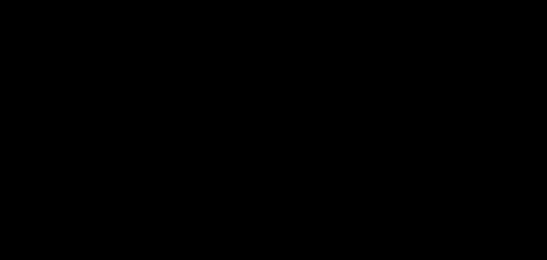 Figure 1. Figure caption Figure caption Figure caption. (Figure captions should be under the figures and should be prepared with Times New Roman, 9) ALL figures should be large enough that from 25 cm distance the smallest symbols are readable!!! 2.1. SubtitleText text text text text text text text text text text text text text text text text text text text text text text text text text text text text text text text text text text text text text text text text text text text text text text text text text text text text text text text text text text text text text text text text text text text text text text text text text text text text text text text text text text text text text text text text text text text text text text text text text text text text text text text text text text text text text text text text text text text text text text text text text text text text text text text text text text text text text text text text text text text text text text text text text text text text text text text text text text text text text text text text text text text text text text text text text text text text text text text text text text text text text text text text text text text text text text text text text text text text text text text text text text text text text text text text text text text text text text text text text text text text text text text text text text text text text text text text text text text text text text text text text text text text text text text text text text text text text text text text text text text text text text text text text text text text text text text text text..Table 1. Table caption Table caption Table caption. (Table captions should be on the tables and should be prepared with Times New Roman, 9)Text text text text text text text text text text text text text text text text text text text text text text text text text text text text text text text text text text text text text text text text text text text text text text text text text text text text text text text text text text text text text text text text text text text text text text text text text text text text text text text text text text text text text text text text text text text text text text text text text text text text text text text text text text text text text text text text text text text text text text text text text text text text text text text text text text text text text text text text text text text text text text text text text text text text text text text text text text text text text text text text text text text text text text text text text text text text text text text text text text text text text text text text text text text text text text text text text text text text.3. RESULTS and DISCUSSIONText text text text text text text text text text text text text text text text text text text text text text text text text text text text text text text text text text text text text text text text text text text text text text text text text text text text text text text text text text text text text text text text text text text text text text text text text text text text text text text text text text text text text text text text text text text text text text text text text text text text text text text text text text text text text text text text text text text text text text text text text text text text text text text text text text text text text text text text text text text text text text text text text text text text text text text text text text text text text text text text text text text text text text text text text text text text text text text text text text text text text text text text text text text text text text text text text text text text.Figure 2. Figure caption Figure caption Figure caption.4. CONCLUSIONText text text text text text text text text text text text text text text text text text text text text text text text text text text text text text text text text text text text text text text text text text text text text text text text text text text text text text text text text text text text text text text text text text text text text text text text text text text text text text text text text text text text text text text text text text text text text text text text text text text text text text text text text text text text text text text text text text text text text text text text text text text text text text text text text text text text text text text text text text text text text text text text text text text text text text text text text text text text text text text text text text text text text text text text text text text text text text text text text text text text text text text text text text text text text text text text text text text text.5. ACKNOWLEDGMENTText text text text text text text text text text text text text text text text text text text text text text text text text text text.6. REFERENCES (References should be prepared with Times New Roman, 12 and should be in bracket)J. van der Geer, J.A.J. Hanraads, R.A. Lupton, The art of writing a scientific article, J. Sci. Commun. 163, 51–59 (2010). DOI: … (Reference to a journal publication)W. Strunk Jr., E. B. White, The Elements of Style, fourth ed., Longman, New York (2000). (Reference to a book)G. R. Mettam, L. B. Adams, How to prepare an electronic version of your article, in: B.S. Jones, R.Z. Smith (Eds.), Introduction to the Electronic Age, E-Publishing Inc., New York, pp. 281–304 (2009). (Reference to a chapter in an edited book)C. Clark, “Physicists Crack Another Piece of The Glass Puzzle”. R&D Magazine. http://www.rdmag.com/news/2012/10/physicists-crack-another-piece-glass-p... (internet)